Informatīvais Priekšlikumi par alternatīviem risinājumiem Profesiju klasifikatora un profesiju standartu noteikšanāSaskaņā ar Ministru kabineta (MK) 2014.gada 4.marta sēdē (prot. Nr.14, 7.§) nolemto Labklājības ministrijai (LM) kopīgi ar Izglītības un zinātnes ministriju (IZM) ir jāizstrādā priekšlikumi par alternatīviem risinājumiem Profesiju klasifikatora un profesiju standartu noteikšanā. Šo uzdevumu ierosināja Tieslietu ministrija, kas sniedza atzinumu iepriekšējā Profesiju klasifikatora aktualizēšanas procesā un kura lūdza LM sadarbībā ar citām atbildīgām institūcijām izstrādāt informatīvo ziņojumu par alternatīviem risinājumiem Profesiju klasifikatora un profesiju standartu noteikšanā.Profesiju klasifikators ir valsts vienotās ekonomiskās informācijas klasifikācijas sistēmas sastāvdaļa, un tas veidots, adaptējot Starptautisko standartizēto profesiju klasifikāciju – International Standard Classification of Occupations (ISCO). Saskaņā ar MK 2008.gada 26.maija noteikumiem Nr.363 „Noteikumi par vienoto ekonomiskās informācijas klasifikācijas sistēmu un tās ieviešanas un lietošanas kārtību” Centrālā statistikas pārvalde izveido un uztur vienotās ekonomiskās informācijas klasifikācijas sistēmas katalogu, kura satur informāciju par vienotās ekonomiskās informācijas klasifikācijas sistēmā iekļautajām klasifikācijām vai klasifikatoriem. Šajā katalogā ir iekļautas 33 nacionālās klasifikācijas un klasifikatori, katrs no kuriem ir apstiprināts ar MK noteikumiem. Tāpat šo normu nosaka Valsts statistikas likuma 7.1 pants (Nacionālās klasifikācijas un klasifikatorus apstiprina MK).Profesiju klasifikators ir sistematizēts profesiju (arodu, amatu, specialitāšu) saraksts, kas veidots, lai nodrošinātu starptautiskajai praksei atbilstošu darbaspēka uzskaiti un salīdzināšanu un kas apstiprināts ar normatīvo aktu - MK 2010.gada 18.maija noteikumiem Nr.461 „Noteikumi par Profesiju klasifikatoru, profesijai atbilstošiem pamatuzdevumiem un kvalifikācijas pamatprasībām un Profesiju klasifikatora lietošanas un aktualizēšanas kārtību” (turpmāk – MK noteikumi Nr.461).Saskaņā ar 2006.gada 21.septembra likuma „Grozījumi Profesionālās izglītības likumā” 24.pantu profesijas standarts ir Profesiju klasifikatora daļa un nosaka profesijai atbilstošos profesionālās darbības pamatuzdevumus un pienākumus, profesionālās kvalifikācijas pamatprasības, to izpildei nepieciešamās vispārējās un profesionālās zināšanas, prasmes, attieksmes un kompetences. Profesiju standartu izstrādes un saskaņošanas kārtība ir noteikta MK 2007.gada 27.februāra noteikumos Nr.149 „Profesiju standartu izstrādes kārtība”, kā arī šajos noteikumos ir noteikta konkrēta profesijas standarta forma.Informatīvajā ziņojumā turpmāk tiks aprakstīta Profesiju klasifikatora izstrādes un apstiprināšanas vēsture, esošā Profesiju klasifikatora un profesiju standartu noteikšanas sistēma un problēmas, kā arī sniegta informācija par to, vai ir iespējami alternatīvi risinājumi Profesiju klasifikatora un profesiju standartu noteikšanā.I. Profesiju klasifikatora izstrādes un apstiprināšanas vēstureProfesiju (amatu) klasifikators ir sistematizēts profesiju saraksts, kas ir nepieciešams vienotu to nosaukumu ieviešanai valstī, datu apkopošanai un analīzei dažādos līmeņos, kā arī starptautisku salīdzinājumu veikšanai.1994.gadā par pamatu Profesiju klasifikatora izstrādei bija lietota Starptautiskās standartizētas profesiju klasifikācijas 1988.gada versija (ISCO-88), ko publicējusi Starptautiskā darba organizācija (SDO) 1990.gadā. Eiropas Savienībā (ES) tika lietots ISCO-88 variants, kas tika saukts par ISCO-88 (COM). Starp tiem nav būtisku atšķirību. Klasifikatora saskaņošana ar ES nav nepieciešama. Nacionālajai klasifikācijai bija jābūt tādai, lai tā nodrošinātu nepieciešamo datu apkopošanu pēc ISCO-88 un ISCO-88(COM) kodu sistēmas, pielietojot vai nu līdzīgu kodēšanu, vai arī pārkodēšanu uz ISCO-88 un ISCO-88(COM) struktūru, kas Latvijā tika ievērots.Profesiju klasifikatora lietošana ir paredzēta vairākos ES tiesību aktos, kas ir obligāti Latvijai. Starp tiem ir Komisijas Regula (EK) Nr. 1738/2005 (2005.gada 21.oktobris), ar ko groza Regulu (EK) Nr.1916/2000 attiecībā uz informācijas par izpeļņas struktūru definēšanu un nosūtīšanu (dokuments attiecas uz EEZ); Padomes 1998.gada 9.marta Regula (EK) Nr.577/98 par darbaspēka izlases veida apsekojuma organizēšanu Kopienā; tautas skatīšanas veikšanas dokumenti.Latvijā Profesiju klasifikatoru apstiprināja ar MK 1994.gada 12.aprīļa noteikumiem Nr.84 „Par Latvijas Republikas Profesiju klasifikatoru” un tas stājās spēkā ar 1994.gada 1.jūliju (izstrādāts Latvijas Darba zinātniskās pētniecības institūtā). Šie noteikumi paredzēja veikt Profesiju klasifikatora aktualizāciju ne retāk kā divas reizes gadā, un LM bija jāsniedz priekšlikumi par grozījumiem Profesiju klasifikatorā apstiprināšanai MK.Situācija izmainījās 1998.gadā, kad stājās spēkā MK 1998.gada 16.jūnija noteikumi Nr.222 „Noteikumi par vienoto ekonomiskās informācijas klasifikācijas sistēmu”. Šie noteikumi paredzēja, ka ministrijas un citas valsts institūcijas ir tiesīgas izdod rīkojumus par konkrētu klasifikatoru apstiprināšanu, kā arī ar rīkojumu apstiprināt izmaiņas klasifikatoros. Tādējādi LM 1998.gada 9.oktobrī ar rīkojumu Nr.246 apstiprināja Profesiju klasifikatoru. Saskaņā ar LM 1998.gada 22.oktobra rīkojumu LM Darba departamentam bija uzdevums ne retāk kā divas reizes gadā, pamatojoties uz valsts un pašvaldību iestāžu, uzņēmumu un uzņēmējsabiedrību, kā arī organizāciju priekšlikumiem, sagatavot rīkojuma projektu par grozījumiem Profesiju klasifikatorā apstiprināšanu.2005.gadā izveidojās situācija, ka saskaņā ar Administratīvā procesa likuma spēkā stāšanās likuma 17.panta otro daļu, pārvaldes iestādes (LM) izdotie ārējie normatīvie akti zaudē spēku ar 2006.gada 1.janvāri, jo atbilstoši Valsts pārvaldes iekārtas likumam ministrijas vadība tiesīga izdot tikai iekšējus normatīvus aktus, kas saistoši ministrijai un tās padotībā esošajām institūcijām. Turklāt Tieslietu ministrija savā 2004.gada 12.novembra atzinumā Nr.S-01-08.17/2249 par LM rīkojumu „Par grozījumiem Profesiju klasifikatorā” projektu norādīja, ka Profesiju klasifikators ir jāapstiprina ar ārēju normatīvo aktu. Šo iemeslu dēļ Profesiju klasifikators bija jāizdod kā ārējs normatīvais akts – MK noteikumi.Tādējādi tika izstrādāti MK 2007.gada 13.februāra noteikumi Nr.125 „Noteikumi par profesiju klasifikatoru, profesijai atbilstošiem pamatuzdevumiem un kvalifikācijas pamatprasībām un profesiju klasifikatora lietošanas un aktualizēšanas kārtību” (turpmāk – MK noteikumi Nr.125), kuru izdošanas pamats bija Darba likuma 40.panta septītā daļa un Valsts statistikas likuma 7.1 pants. Šajos noteikumos tika iekļauta informācija par Profesiju klasifikatora pamatmērķi, lietošanas jomām, struktūru, lietošanas noteikumiem un aktualizēšanas kārtību.Saskaņā ar 2006.gada 21.septembra likuma „Grozījumi Profesionālās izglītības likumā” 24.pantu, sākot ar 2007.gada 1.septembri, profesijas standarts ir Profesiju klasifikatora daļa un nosaka profesijai atbilstošos profesionālās darbības pamatuzdevumus un pienākumus, profesionālās kvalifikācijas pamatprasības, to izpildei nepieciešamās vispārējās un profesionālās zināšanas, prasmes, attieksmes un kompetences. Tādējādi sākot ar 2007.gada 1.septembri MK noteikumu Nr.125 atsevišķā pielikumā tiek iekļauti profesiju standarti ar noteiktu satura formu. Līdz šī likuma „Grozījumi Profesionālās izglītības likumā” stāšanās spēkā profesijas standartu ar savu rīkojumu apstiprināja IZM.2008.gadā SDO ir apstiprināta jauna Starptautiskā standartizētā profesiju klasifikācija (ISCO-08), kura Latvijai bija jāadaptē savos nacionālajos tiesību aktos. ES dalībvalstīm ISCO-08 bija jāizmanto 2010.gada oktobra darba samaksas apsekojumā (Komisijas Regula (EK) Nr.1738/2005 (2005.gada 21.oktobris), ar ko groza Regulu (EK) Nr.1916/2000 attiecībā uz informācijas par izpeļņas struktūru definēšanu un nosūtīšanu), kā arī veicot tautas skaitīšanu 2011.gadā. Līdz ar to tika veikta Latvijas Republikas Profesiju klasifikatora aktualizēšana un tas tika saskaņots ar jauno Starptautisko standartizēto profesiju klasifikāciju ISCO-08, ko paredzēts lietot starptautiskās standartizētās profesiju klasifikācijas ISCO-88 (COM) vietā. Ņemot vērā nepieciešamos liela apjoma grozījumus MK noteikumos Nr.125 sakarā ar starptautiskā profesiju klasifikatora ISCO-08 adaptēšanu, noteikumus bija nepieciešams izdot no jauna.Lai veiktu Profesiju klasifikatora aktualizēšanu un to saskaņotu ar ISCO-08, ko paredzēts lietot pašreizējās klasifikācijas ISCO-88 vietā, LM izveidoja darba grupu, kas apstiprināta ar labklājības ministra 2008.gada 26.septembra  Nr.94 „Par darba grupas izveidi Latvijas Republikas Profesiju klasifikatora aktualizēšanai”. Darba grupā bija iekļauti pārstāvji no Latvijas Darba devēju konfederācijas, Latvijas Brīvo arodbiedrību savienības, Latvijas Amatniecības kameras, Latvijas Pašvaldību savienības, Centrālās statistikas pārvaldes, Latvijas Jūras administrācijas, Valsts kancelejas, Ekonomikas ministrijas, Finanšu ministrijas, Iekšlietu ministrijas, IZM, Kultūras ministrijas, Reģionālās attīstības un pašvaldību lietu ministrijas, Satiksmes ministrijas, Tieslietu ministrijas, Vides ministrijas, Veselības ministrijas un Zemkopības ministrijas.Tādējādi tika izstrādāti MK noteikumi Nr.461, kuros katrai profesijai tika piešķirts jauns SDO noteiktais kods. MK noteikumi Nr.461 paredzēja četru mēnešu pārejas periodu, kurā darba devējiem dokumenti (piemēram, darba ), kuros norādīta personas profesija (arods, amats, specializācija) bija jāsaskaņo ar MK noteikumos Nr.461 iekļauto profesiju (arodu, amatu, specializāciju) nosaukumiem. Tāpat visām ministrijām bija uzdots izvērtēt to kompetencē esošos normatīvos aktus, kuros minēti profesiju nosaukumi, un izstrādāt grozījumi tajos, saskaņojot profesiju nosaukumus ar Profesiju klasifikatorā iekļautajiem profesiju nosaukumiem.II. Esošā Profesiju klasifikatora un profesiju standartu noteikšanas sistēmaProfesiju klasifikators:Profesiju klasifikatora pamatmērķis ir apstiprināt sistematizētu profesiju (arodu, amatu, specialitāšu) sarakstu – Profesiju klasifikatoru un profesijai atbilstošos pamatuzdevumus un kvalifikācijas pamatprasības, lai nodrošinātu valstī starptautiskai praksei atbilstošu darbaspēka uzskaiti un salīdzināšanu.Profesiju klasifikatorā nav iekļauti amatu pienākumi, amatu apraksti, uzdevumi un funkcijas, kas var būt aprakstītas specifiskos likumos un MK noteikumos, bet tikai profesiju grupas profesionālās darbības pamatuzdevumi. Profesiju klasifikatoram ir izveidota struktūra, kas atbilst iepriekšminētajai starptautiskajai klasifikācijai un tā nesaskan ar iestāžu struktūrām konkrētajā jomā.Profesiju klasifikatora lietošana ir obligāta šādās jomās:darba tiesiskajās attiecībās un dienesta attiecībās (izņemot valsts drošības iestādes), personas profesijas (aroda, amata, specialitātes) nosaukumu norādot atbilstoši klasifikatoram;informācijas sistēmās, kuras lietojot tiek nodrošināta darbaspēka uzskaitei nepieciešamās informācijas aprite;oficiālās statistikas jomā;ar darbaspēku saistītu pētījumu veikšanā;SDO noteiktai praksei atbilstošas darbaspēka uzskaites un salīdzināšanas nodrošināšanā;ārējā ekonomiskajā sadarbībā;izglītības programmu satura izstrādei kā pamatdokumentus izmantojot profesiju standartus;citās jomās, kur nepieciešams lietot apstiprinātus profesiju nosaukumus.Profesiju klasifikatora lietošana ir obligāta darba devēja un darbinieka savstarpējās darba tiesiskajās attiecībās - noslēdzot darba tiesiskās attiecības ar darbinieku, darba līgumā jānorāda profesija atbilstoši Profesiju klasifikatoram un vispārīgs nolīgtā darba raksturojums. To nosaka arī Darba likuma 40.panta otrās daļas 5.punkts. Darba likumā ir paskaidrots jēdziens „profesija”, ko lieto Profesiju klasifikatorā.Centrālā statistikas pārvalde izmanto Profesiju klasifikatoru dažādu apsekojumu veikšanai (piemēram, Darbaspēka apsekojumam).Turpinot cīņu ar „aplokšņu algu”, maksātājiem tika izstrādāti MK 2013.gada 19.februāra noteikumi Nr.95 „Grozījumi Ministru kabineta 2010.gada 7.septembra noteikumos Nr.827 „Noteikumi par valsts sociālās apdrošināšanas obligāto iemaksu veicēju reģistrāciju un ziņojumiem par valsts sociālās apdrošināšanas obligātajām iemaksām un iedzīvotāju ienākuma nodokli””, kas paredz, ka, sākot ar 2013.gada 1.jūliju darba devējam par katru darba ņēmēju ir jānorāda arī profesija (aroda, amata, specialitātes) kods atbilstoši Profesiju klasifikatoram un informācija par darba ņēmēju faktiski nostrādāto stundu skaitu katrā mēnesī.Profesiju klasifikatorā katrai profesijai ir piešķirts savs kods. Profesijas kodā pirmās četras zīmes (cipari) atbilst SDO noteiktajai starptautiskajai profesiju klasifikācijai un raksturo profesiju klasifikācijas hierarhiju klasifikatora grupās:pirmais cipars norāda pamatgrupas kārtas numuru;otrais cipars (kopā ar pirmo) norāda apakšgrupas kārtas numuru;trešais cipars (kopā ar pirmajiem diviem) norāda mazās grupas kārtas numuru apakšgrupas ietvaros;ceturtais cipars (kopā ar pirmajiem trim) norāda atsevišķās grupas kārtas numuru mazās grupas ietvaros.Profesijas kodā nākamās zīmes (cipari) norāda konkrētas profesijas kārtas numuru klasifikatora atsevišķajā grupā augošā secībā. Profesiju klasifikatora struktūra ir aprakstīta 1.tabulā.1.tabulaProfesiju klasifikatora lietotājam profesijas (aroda, amata, specialitātes) nosaukums jāizvēlas atbilstoši Profesiju klasifikatorā noteiktiem profesijas profesionālās darbības pamatuzdevumiem saskaņā ar MK noteikumu Nr.461 1.pielikumu.Tā kā Profesiju klasifikators ir apjomīgs dokuments, tad LM savā mājas lapā ir iekļāvusi jaunu programmatūru (adrese: http://www.lm.gov.lv/text/80), kas ļauj Profesiju klasifikatora lietotājiem ar meklēšanas rīku ātri atrast nepieciešamo profesiju un tās kodu. Tāpat LM nodrošina Profesiju klasifikatora eksporta iespēju uz citām valsts informācijas sistēmām strukturēta datu faila formātā. Turpat pieejami arī Profesiju klasifikatora lietošanas metodiskie norādījumi, kuros sniegti terminu skaidrojumi un piedāvāti dažādi piemēri profesiju nosaukumu lietošanā (adrese:http://www.lm.gov.lv/upload/darba_devejiem/pk_lieto_anas_metodiskie.pdf).Profesiju klasifikatoru aktualizē pēc nepieciešamības, bet ne retāk kā divas reizes gadā. Tādējādi, ja Profesiju klasifikatorā nav iekļauta tāda profesija, kas ir nepieciešama darba devējam, tad juridiska persona var sniegt priekšlikumu (vēstule brīvā formā – iesniegums LM Profesiju klasifikatora aktualizēšanai) par jaunas profesijas iekļaušanu Profesiju klasifikatorā un iesniegumā jānorāda šāda informācija:1) profesijas nosaukums (ja nepieciešams, pievienojot arī papildu apzīmējumus);2) profesijas nepieciešamības pamatojums (profesijas standarts, amata apraksts,  vai cits dokuments);3) profesijas paredzamā vieta klasifikācijas pamatgrupas mazās grupas atsevišķajā grupā;4) profesijas profesionālās darbības pamatuzdevumu apraksts.Pēc priekšlikumu saņemšanas LM saskaņā ar Ministru kabineta 2009.gada 7.aprīļa noteikumiem Nr.300 „Ministru kabineta kārtības rullis” sagatavo grozījumus MK noteikumos Nr.461, kurus iesniedz izskatīšanai MK līdz katra gada 1.augustam un 30.decembrim.Profesiju standarti:Sākot ar 2007.gada 1.septembri Profesiju klasifikatorā tiek iekļauti izstrādātie profesiju standartu projekti (MK noteikumu Nr.461 2.pielikums). Profesiju standartu izstrādes kārtība ir noteikta MK 2007.gada 27.februāra noteikumos Nr.149 „Profesiju standartu izstrādes kārtība”. Saskaņā ar šiem noteikumiem profesiju standartu projektus izstrādā darba grupas – darba devēju organizāciju, arodbiedrību, profesionālo organizāciju, izglītības iestāžu un citu institūciju pārstāvji. IZM koordinē 4.–5.profesionālās kvalifikācijas līmeņa profesiju standartu projektu izstrādi un Valsts izglītības satura centrs (VISC) koordinē 1.–3. profesionālās kvalifikācijas līmeņa profesiju standartu projektu izstrādi. Profesiju standartu projektus saskaņo Nacionālās trīspusējās sadarbības padomes izveidotā institucionālās sistēmas sastāvdaļa – Profesionālās izglītības un nodarbinātības trīspusējās sadarbības apakšpadome (PINTSA) un PINTSA nozīmētie eksperti. Profesijas standartam ir noteikta forma un tajā iekļauj 2.tabulā norādīto informāciju.2.tabulaProfesiju standartu projektu izstrādāšanas, aktualizēšanas, saskaņošanas un apstiprināšanas kārtība ir attēlota 1.shēmā.1.shēmaProfesiju standartu projektu izstrādāšanas, aktualizēšanas, saskaņošanasun apstiprināšanas kārtība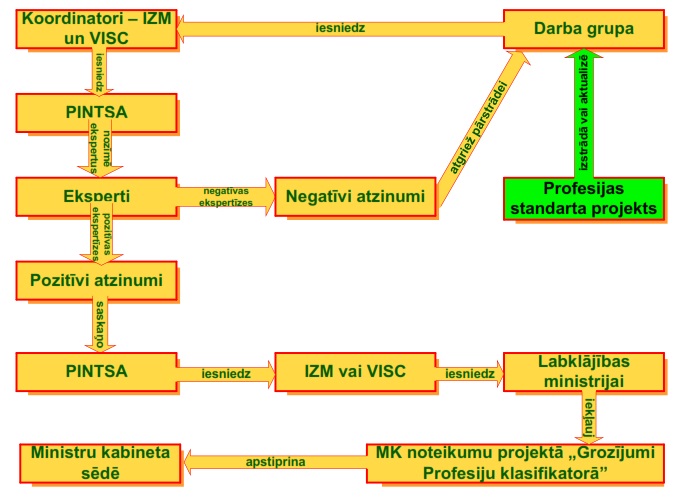 IZM vai VISC desmit dienu laikā pēc PINTSA sēdes protokola saņemšanas informē iesniedzēju un LM par iesniegto profesijas standarta projektu, ekspertu atzinumiem un profesijas standarta projekta saskaņošanu vai nesaskaņošanu PINTSA un nosūta LM priekšlikumu par Profesiju klasifikatora aktualizēšanu un pievieno PINTSA sēdes protokolu, ekspertu atzinumus un saskaņotā profesijas standarta projektu.Sākot ar 2014.gadu, izglītības dokumentos un kvalifikāciju apliecinošajos dokumentos, ir jāuzrāda attiecīgais Eiropas kvalifikācijas ietvarstruktūras (EKI) līmenis. EKI Latvijā ir ieviesta ar MK 2008.gada 2.decembra noteikumiem Nr.990 „Noteikumi par Latvijas izglītības klasifikāciju”, kur 1. un 2.pielikumā ir zināšanu, prasmju un kompetenču apraksti, taču tie ir vispārīgi un nav sasaistīti ar nozares kvalifikāciju sistēmām.Sadarbībā ar Nozaru ekspertu padomēm (nozaru organizācijām, arodbiedrību organizācijām, valsts institūcijām) ir veikta 12 nozaru izpēte profesionālās izglītības vajadzībām, apzinot nozares attīstītības tendences, t.sk. nodarbināto skaita pieauguma tendences tuvākajos gados, un attiecīgi prognozējot nākotnē nepieciešamo speciālistu skaitu un konstatējot nozarei nepieciešamās profesionālās kvalifikācijas (t.sk. jaunas kompetences).Izpētes rezultātā ir izstrādātas nozares kvalifikāciju struktūras (NKS), noteiktas nozarē esošās pamatprofesijas (kas ir visaptverošas un nodrošina nozares procesu īstenošanu, kā arī ir plaši pārstāvētas nozarē nodarbināto vidū), saistītās profesijas (nozares profesijas ar kopīgu pamatzināšanu, prasmju un profesionālo kompetenču bāzi) un specializācijas (no pamatprofesijas atvasinātas profesijas, kurās pamatdarbības ir līdzīgas, bet nepieciešamas papildu zināšanas un prasmes, lai kvalitatīvi veiktu uzdevumus).Nozares kvalifikāciju sistēmas dos iespēju piemērot modulāro/moduļu pieeju profesionālās izglītības programmu izstrādei un īstenošanai. Šāda pieeja nodrošinās to, ka izglītības procesā nedublēsies nozarei kopīgās profesionālās kompetences un mūžizglītības kompetences, bet profesionālajā sākotnējā izglītībā būs iespējams sagatavot izglītojamos pamatprofesijās, atbilstoši darba tirgus vajadzībām tālākizglītības īstenošanas procesā apgūstot specializācijas un saistītās profesijas.Valstī ir nepieciešams veidot vienotu kvalifikāciju sistēmu un atbalstīt pāreju uz astoņiem kvalifikācijas līmeņiem Latvijas kvalifikāciju ietvarstruktūrā (LKI), kas ir EKI, ņemot vērā Eiropas Parlamenta un Padomes ieteikumā par Eiropas kvalifikāciju ietvarstruktūras izveidošanu mūžizglītībai (2008.) minēto kvalifikācijas definīciju. LKI ir nepieciešams attīstīt, LKI līmeņu aprakstos iekļaujot arī precīzas norādes par iegūto profesionālo kvalifikāciju, kas saskan ar esošajām profesionālās kvalifikācijas pakāpēm.Latvijā jāizveido pārskatāma, salīdzināma, universāla un ikdienā pielietojama Nacionālā kvalifikāciju ietvarstruktūra, atbilstoši kurai tiktu izstrādātās nozares kvalifikāciju struktūras, lai Latvijā iegūtās profesionālās kvalifikācijas būtu salīdzināmas ar EKI, un jānozīmē par to uzturēšanu atbildīgā institūcija.NKS ietver kvalifikāciju aprakstu profesionālo darbību veikšanai attiecīgajā nozarē (nozares kvalifikāciju līmeņu aprakstiem, nozares profesiju raksturojuma un nozares saistīto profesiju kartes), un balstās uz LKI, kas darbojas kā instruments iegūto profesionālo kvalifikāciju salīdzināšanai un skaidrošanai, veicinot izglītojamo un darbinieku starpvalstu mobilitāti un sekmējot viņu mūžizglītību. Tām klāt pievieno izstrādātos nepieciešamos Profesijas standartus un profesionālās kvalifikācijas prasības.Profesionālās izglītības saturu šobrīd veido divi reglamentējošie pamatdokumenti – valsts profesionālās izglītības standarts un profesijas standarts. Valsts profesionālās izglītības standarts nosaka profesionālās izglītības programmu struktūru un vispārizglītojošo izglītības programmu virzienu, bet profesijas standarts nosaka profesionālās izglītības saturu. Profesijas standarts un profesionālās kvalifikācijas prasības turpmāk varētu būt kā NKS sastāvdaļa.Ieviešot LKI atbilstoši Eiropas Parlamenta un Eiropas Padomes ieteikumiem, būtiskākā atšķirība attiecībā pret esošo sistēmu ir pāreja uz pieeju, kas balstīta uz mācīšanās (sasniedzamajiem) rezultātiem (learning outcomes). Attiecīgi tieši mācīšanās (sasniedzamie) rezultāti ir noteicošais, definējot un aprakstot profesionālās kvalifikācijas. Līdz ar to nav būtiski, kāda veida un cik garas programmas ir apgūtas – būtiski ir, kāda kvalifikācija ir iegūta. Savukārt, kvalifikāciju iegūt (vai paaugstināt) ir iespējams ne tikai apgūstot pilnu sākotnējās profesionālās izglītības programmu, bet arī apgūstot profesionālās tālākizglītības vai profesionālās pilnveides programmas, ja tās ir izstrādātas pēc moduļveida programmu metodikas. Profesionālo kvalifikāciju var iegūt arī ārpus formālās izglītības sistēmas.Pārbaudījumu (kvalifikācijas eksāmenu) nosacījumiem un prasībām, lai iegūtu profesionālo kvalifikāciju, ir jābūt vienādām visiem, neatkarīgi no apgūtās izglītības programmas veida, vai tās garuma, vai arī pārbaudot kompetences, kas iegūtas ārpus formālās izglītības sistēmas. Šiem nosacījumiem ir jāatbilst profesionālās kvalifikācijas prasībām, kas iekļautas attiecīgās profesijas standartā (vai profesionālās kvalifikācijas prasībās specializācijām). Katrai profesionālajai kvalifikācijai būs noteikts atbilstošs LKI līmenis. Iegūto profesionālo kvalifikāciju apliecina attiecīgs profesionālo kvalifikāciju apliecinošs dokuments (izglītības dokuments un/vai profesionālo kvalifikāciju apliecinošs dokuments).EKI un attiecīgi LKI nav tiešas saistības ar ISCO-08 kodu sistēmu, kas tiek izmantota darbaspēka uzskaites statistiskiem mērķiem. Līdz ar to Profesiju standartiem nav jābūt Profesiju klasifikatora daļai, kā tas ir pašlaik. Ar iegūtu kvalifikāciju, īpaši ar augstāku līmeņu profesionālo kvalifikāciju ir iespējams strādāt dažādās profesijās. Līdz ar to profesijas standartā nebūtu jānorāda tikai viens konkrēts profesijas kods, bet gan LKI līmenis. Prasības, kas nosaka tiesības ieņemt kādu konkrētu amatu, vai tiesības strādāt kādā konkrētā profesijā (arodā, specialitātē) var iekļaut attiecīgos normatīvajos aktos, kuros, vajadzības gadījumā, jānorāda nepieciešamās kvalifikācijas prasības, vai nepieciešamais kvalifikāciju apliecinošais dokuments.Ņemot vērā iepriekšminēto, kā arī to, ka sākot ar 2014.gadu izglītības dokumentos un kvalifikāciju apliecinošajos dokumentos ir jāuzrāda attiecīgais kvalifikācijas ietvarstruktūras līmenis, būtiski ir izveidot vienotu LKI reģistru, ar kuru būtu tieši saistītas visas NKS, kurās būtu reģistrēti attiecīgās nozares profesiju standarti un profesionālās kvalifikācijas prasības specializācijām, kā arī norādīti attiecīgie kvalifikāciju apliecinošie dokumenti.Ārvalstu pieredze:Profesiju klasifikatora un profesiju standartu apstiprināšana ir atkarīga no valstī izveidotās normatīvo aktu sistēmas. Pārsvarā ES valstīs profesiju standarti ir izglītības nozares kompetencē (piemēram, Nīderlande, Lielbritānija, Slovēnija). Profesiju klasifikators ir nozares kompetencē un to nosaka konkrētas ministrijas ar iekšējo normatīvo aktu tādās valstīs, kā Polija, Rumānija, Lietuva, Igaunija, Somija u.c. Saskaņā ar SDO datiem vairāk nekā 60 valstis piemēroja Starptautisko standartizēto profesiju klasifikāciju (ISCO-88) un 2005.gadā sniedza priekšlikumus šīs klasifikācijas aktualizācijai (arī Latvija).Ņemot vērā iepriekšminēto informāciju, var secināt šādas Profesiju klasifikatora un profesiju standartu noteikšanas sistēmas problēmas:Profesiju klasifikatora aktualizēšana ir pārāk garš process, bet jaunu profesiju (amatu) ieviešana ir nepieciešama pēc iespējas ātri;Profesiju klasifikatora struktūra (saskaņā ar starptautisko klasifikāciju) neatbilst klasisko normatīvo aktu struktūrai, kas apgrūtina Profesiju klasifikatora aktualizēšanas (grozīšanas) procesu, t.i., apgrūtina nepieciešamo labojumu Profesiju klasifikatorā atrašanās vietu meklēšanu;Profesiju klasifikatora un profesiju standartu izstrādes pamatmērķi ir dažādi: profesiju klasifikators attiecas uz darba tirgu, bet profesiju standarti attiecas uz profesionālās izglītības jomu;profesiju standarti attiecas tikai uz profesijām, praksē ir gadījumi, kad darba ņēmējiem un darba devējiem rodas neizpratne, kāpēc nav izstrādāti atsevišķi standarti amatiem, arodiem un specialitātēm, jo Profesiju klasifikatorā tie ir iekļauti;Profesiju klasifikatorā iekļautas profesijas, kuras nepieciešamas Latvijas darba tirgū, bet speciālisti šajās profesijās tiek sagatavoti ārzemēs, nevis Latvijā;profesiju standartu (kas ir izglītības programmu izstrādes pamatdokuments) izstrādes process ir pārāk garš, un standartu apstiprināšana notiek divas reizes gadā (saskaņā ar MK noteikumiem Nr.461), tātad tas ir neelastīgs un neapmierina izglītības iestādes, lai tās varētu ātri reaģēt un veikt nepieciešamās izmaiņas izglītības programmā atbilstoši darba tirgus prasībām;Profesiju klasifikatoru nevar apstiprināt ar ministrijas iekšējo normatīvo aktu (saskaņā ar valstī izveidoto normatīvo aktu sistēmu), jo tā lietošana ir obligāta darba tirgus jomā un attiecas uz darba devējiem arī privātajā sektorā;Profesiju standartus nevar apstiprināt ar ministrijas iekšējo normatīvo aktu (saskaņā ar valstī izveidoto normatīvo aktu sistēmu), jo to lietošana ir obligāta profesionālās izglītības jomā izglītības programmu izstrādāšanai;profesiju standartu regulējumu nevar noteikt ar vispārīgā administratīvā akta palīdzību, jo vispārīgais administratīvais akts ir tāds lēmums, kuru likumā paredzētajos gadījumos iestāde izdod attiecībā uz individuāli nenoteiktu personu loku, kas atrodas konkrētos un identificējamos apstākļos. Turklāt grozījumus šādos lēmumos neveic, bet izdod no jauna, kas padara profesiju standartu dokumentu apjomīgāku un darbietilpīgāku, kā arī ir iespējama apstrīdēšanas, pārsūdzēšanas procedūras (kas aptur administratīvā akta darbību), kas var ietekmēt trešās personas.III. Priekšlikumi par turpmāku Profesiju klasifikatora un profesiju standartu noteikšanas sistēmuNo iepriekš minētā var secināt, ka Profesiju klasifikatoru un profesiju standartus var apstiprināt (noteikt) un grozīt tikai ar ārēju normatīvo aktu – MK noteikumiem. Tas nozīmē, ka nav cita alternatīva risinājuma Profesiju klasifikatora un profesiju standartu noteikšanā, lai tiem būtu juridisks spēks un lai tie būtu saistoši privātpersonām. To nosaka valstī izveidotā normatīvo aktu sistēma, un saskaņā ar Administratīvā procesa likumu iekšējais normatīvais akts nav saistošs privātpersonām.Lai optimizētu Profesiju klasifikatoru un atvieglotu tā aktualizēšanu vienkāršākā veidā, tā struktūra jātuvina normatīvā akta klasiskajai struktūrai, iekļaujot tajā numerāciju punktu un apakšpunktu veidā, kā arī jāpilnveido klasifikācijas apraksts, tāpēc LM kārtējā Profesiju klasifikatora aktualizācijā izstrādās grozījumus MK noteikumos Nr.461, kurā pilnveidos Profesiju klasifikatora redakciju un iekļaus tajā numerāciju punktu un apakšpunktu veidā.Attiecībā uz profesiju standartu apstiprināšanas (noteikšanas) jautājumu IZM jau ir izstrādājusi likumprojektu „Grozījumi Profesionālās izglītības likumā”, kurā iekļauta jauna profesijas standarta definīcija, kas paredz, ka profesiju standarti nav Profesiju klasifikatora sastāvdaļa un šis likumprojekts ir izsludināts Valsts sekretāru 2014.gada 10.aprīļa sēdē, un ir saskaņošanas procesā. Saskaņā ar IZM sniegto informāciju jauna profesiju standartu izstrādes un noteikšanas sistēmas izveide būs iespējama tikai tad, kad stāsies spēkā minētais likumprojekts „Grozījumi Profesionālās izglītības likumā”.Labklājības ministrs								U.Augulis13.06.2014. 14:093493Labklājības ministrijas Darba tirgus politikas departamenta vecākā referenteAina Liepiņa,Tālr. 67021519, fakss: 67021505,E-pasts: Aina.Liepina@lm.gov.lvProfesiju klasifikatora struktūraprofesijas – kvalificēta nodarbošanās/nodarbošanās veids – amats, arods, profesija, specialitāte, kurā darbiniekam nepieciešama noteikta izglītība, zināšanas, pieredze, prasmes un iemaņas (profesijas sagrupētas deviņās pamatgrupās atbilstoši SDO noteiktiem kodiem augošā secībā);pamatgrupas – profesijas klasificētas apakšgrupās un mazajās grupās (tajās apvienotas profesijas ar augstu līdzības pakāpi);mazās grupas – profesijas klasificētas atsevišķajās grupās, kur apvienotas atsevišķu darbības jomu atbilstošās profesijas. Profesiju nosaukumi nav klasificēti atkarībā no uzņēmuma darbības veida, bet atkarībā no profesiju profesionālās darbības pamatuzdevumiem;profesiju kvalifikācijas pamatprasības – minimālais izglītības līmenis, teorētisko zināšanu, prasmes un atbildības pakāpe, kas nodrošina darba pamatuzdevumu sekmīgu izpildi (minētās pamatprasības uzrādītas profesiju mazajā grupā un attiecināmas uz visām tajā iekļautajām atsevišķo grupu profesijām);profesiju profesionālās darbības pamatuzdevumi – katras pamatgrupas, apakšgrupas, mazās un atsevišķās grupas profesiju galveno darba uzdevumu īss apraksts (ja mazajā grupā ir tikai viena atsevišķā grupa, tad šīs atsevišķās grupas pamatuzdevumi ir analogi mazās grupas pamatuzdevumiem un netiek atkārtoti);profesiju standarti, kas sagrupēti pa pieciem profesionālās kvalifikācijas līmeņiem (teorētiskā un praktiskā sagatavotība, kas dod iespēju veikt noteiktai sarežģītības un atbildības pakāpei atbilstošu darbu).Profesijas standarta satursvispārīgie jautājumi (profesijas nosaukums, profesijas kods);nodarbinātības apraksts (profesionālās kvalifikācijas līmenis, profesionālās darbības pamatuzdevumu kopsavilkums);profesionālās darbības veikšanai nepieciešamās profesionālās kompetences;profesionālās darbības pamatuzdevumu veikšanai nepieciešamās prasmes;profesionālās darbības pamatuzdevumu veikšanai nepieciešamās zināšanas (priekšstata līmenī, izpratnes līmenī, lietošanas līmenī).